Zajęcia socjoterapeutyczne (rozwijające kompetencje emocjonalno-społeczne)                           i dla wszystkich chętnych.Temat: Cierpliwość to wytrwałość w trudnych sytuacjach.1.Przeczytać opowiadanie Anny Busz „Cierpliwość” z książki „Włącz emocje”.Opowiadanie mówi o kształtowaniu cierpliwości na podstawie konkursu  układania puzzli. Dzieci wybrały najłatwiejsze układanki, tylko jedna dziewczynka wybrała trudną, ponieważ lubi stawiać sobie nowe wyzwania. Za swój trud otrzymała nagrodę od pani.2.CIERPLIWOŚĆ TO  WYTRWAŁOŚĆ W TRUDNYCH SYTUACJACH. CZŁOWIEK CIERPLIWY TO TEN, KTÓRY POTRAFI CZEKAĆ NA COŚ LUB ROZWIĄZYWAĆ PROBLEMY ZE SPOKOJEM.3. Odpowiedz na pytania:a) kto i dlaczego wykazał się cierpliwością podczas konkursu szkolnego?b) czy Ty zaliczasz się do osób cierpliwych?c) czy cierpliwość to dobra cecha?                                                                                           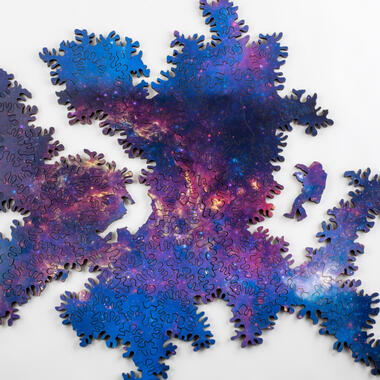 d)  jak  kształtować cierpliwość?e) jaki związek ma cierpliwość z aktualną sytuacją, w której się znajdujemy?( nauczanie w domu, właściwa organizacja dnia , izolacja od rówieśników i dalszych członków rodziny i znajomych i inne elementy życia; wykazujemy się cierpliwością, aby nie zarazić się koronawirusem, aby ustrzeć się choroby) .4. Jako zadanie ułożyć puzzle z dużą ilością elementów albo inną trudną układankę     w celu kształtowania swojej cierpliwości. Zachęcam do zrobienia zdjęcia i przesłania na mój adres e-mail, będzie mi bardzo miło je oglądać . Dziękuję za życzenia Wielkanocne           i Wasze prace, były prześlicznePozdrawiam i życzę owocnej pracy i zabawy Grażyna OrkowskaBibliografia:Anna Busz „Włącz emocje”, Wydawnictwo Harmonia, Gdańsk 2019.